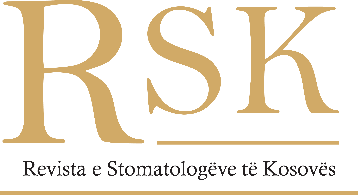 Marrëveshja e të drejtës së autoritData:Titulli i punimit:       											Me nënshkrimin e këtij dokumenti, autorët pranojnë se:Ky dorëshkrim nuk është botuar, as nuk është dorëzuar në ndonjë revistë tjetër.Autorët e listuar më poshtë janë autorë të përbashkët të dorëshkrimit dhe se të gjithë autorët kanë dhënë një kontribut të rëndësishëm në këtë punim.Të gjithë autorët e kanë lexuar dhe miratuar dorëshkrimin.Të gjitha deklaratat, pretendimet dhe përfundimet janë të vërteta dhe për të cilat bien dakord bashkërisht.Të gjithë autorët pranojnë termat dhe kushtet e botimit në këtë revistë.Pas pranimit nga Revista e Stomatologëve të Kosovës (RSK), e gjithë pronësia e të drejtës së autorit të punimit të përmendur më sipër, transferohet në RSK.Të drejtat e autorit janë si mëposhtë:Autori/ët kanë të drejtë që t’a përdorin këtë artikull për qëllimet e veta në të ardhmen, si në formë të shkruar, apo të prezantimit,  duke iu referuar RSK-së. Verzioni i autorit duhet të jetë identik me verzionin e botuar në RSK.Emri dhe mbiemriE-mail adresa          Nënshkrimi